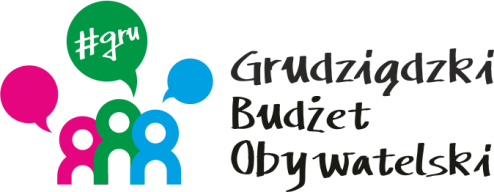 LISTA ZADAŃ DLA OKRĘGU NR 2    *Kuntersztyn - Tuszewo*MOŻESZ WYBRAĆ MAKSYMALNIE 2 ZADANIASymbol zadaniaNazwa zadaniaWnioskodawcaWartość zadania23/2022Doposażenie placu zabaw przy ul. Karabinierów w kamerę, oświetlenie, ogrodzenie i urządzenia.Weronika Belowska87 800,0036/2022Instalacja monitoringu miejskiego przy ul. Kochanowskiego i dla stref ogólnodostępnych przy SP nr 16Magdalena Jarentowska59 029,9747/2022Budowa chodnika wzdłuż ul. Waryńskiego na odcinku od Drogi Granicznej do ul. dr S. SujkowskiejMariusz NasieniewskiKatarzyna Wierzbicka120 000,0052/2022Renowacja zieleni na terenie Szkoły Podstawowej nr 16Beata Wierzbowska120 000,0056/2022Szczęśliwa 13-tkaPaweł Napolski120 000,00